БАШҠОРТОСТАН РЕСПУБЛИКАҺЫның                                                                            совет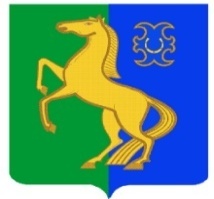 ЙƏРМƏКƏЙ районы                                                                     сельского поселениямуниципаль РАЙОНЫның                                                          Усман-Ташлинский СЕЛЬСОВЕТ уҫман-ташлы АУЫЛ СОВЕТЫ                                                             МУНИЦИПАЛЬНОГО РАЙОНА            ауыл БИЛƏмƏҺе                                                                                    ЕрмекеевскиЙ район                   советы                                                                                        РЕСПУБЛИкИ БАШКОРТОСТАН       КАРАР                                          № 11.4                               РЕШЕНИЕ  07 июнь  2017 й.		                                                              07 июня  2017 г. РЕШЕНИЕОб утверждении Порядка ведения перечня видов муниципального контроля и органов местного самоуправления, уполномоченных на их осуществлениеВ соответствии с ч. 2 ст. 6 Федерального закона от 26.12.2008 № 294-ФЗ «О защите прав юридических лиц и индивидуальных предпринимателей при осуществлении государственного контроля (надзора) и муниципального контроля» Совет сельского поселения Усман-Ташлинский сельсовет муниципального района Ермекеевский район Республики Башкортостан решил:1. Утвердить Порядок ведения Перечня видов муниципального контроля и органов местного самоуправления, уполномоченных на их осуществление, согласно приложению № 1.2. Утвердить форму перечня видов муниципального контроля и должностных лиц сельского поселения Усман-Ташлинский сельсовет  муниципального района Ермекеевский район, уполномоченных на их осуществление согласно приложению № 2 к настоящему решению.3. Решение вступает в силу с момента его подписания и официального обнародования на официальном сайте и информационном стенде администрации сельского поселения Усман-Ташлинский сельсовет муниципального района Ермекеевский район..Глава сельского поселения  	подпись       Р.Ф.ХантимероваКопия верна, управделами                     Р.А.ТукаеваПриложение № 1 к решению Совета сельского поселениямуниципального района Ермекеевский районРеспублики Башкортостан от 07.06.2017г. № 11.4ПОРЯДОК ВЕДЕНИЯ ПЕРЕЧНЯ ВИДОВ МУНИЦИПАЛЬНОГОКОНТРОЛЯ И ОРГАНОВ МЕСТНОГО САМОУПРАВЛЕНИЯ,УПОЛНОМОЧЕННЫХ НА ИХ ОСУЩЕСТВЛЕНИЕ1. Настоящий Порядок устанавливает правила ведения Перечня видов муниципального контроля и органов местного самоуправления, уполномоченных на их осуществление (далее по тексту - Перечень видов контроля).2. Для целей настоящего Порядка используются понятия, установленные Федеральным законом от 26.12.2008 № 294-ФЗ «О защите прав юридических лиц и индивидуальных предпринимателей при осуществлении государственного контроля (надзора) и муниципального контроля».3. Муниципальный контроль осуществляется администрацией сельского поселения Усман-Ташлинский сельсовет в лице ее структурных подразделений, уполномоченных на осуществление муниципального контроля (далее по тексту - органы администрации).4. Орган местного самоуправления, уполномоченный на ведение Перечня видов контроля (далее по тексту - Уполномоченный орган), определяется правовым актом администрации сельского поселения Усман-Ташлинский сельсовет муниципального района Ермекеевский район Республики Башкортостан.5. Формирование и ведение Перечня видов контроля осуществляется уполномоченным органом на основании сведений, представляемых органамиадминистрации сельского поселения Усман-Ташлинский сельсовет муниципальногорайона Ермекеевский район Республики Башкортостан (далее по тексту -предложения по актуализации Перечня видов контроля).6. Предложения по актуализации Перечня видов контроля могут быть направлены на:- включение в Перечень видов контроля видов муниципального контроля и органов администрации сельского поселения Усман-Ташлинский сельсовет муниципального района Ермекеевский район Республики Башкортостан;- исключение из Перечня видов контроля внесенных в него видов муниципального контроля или органов администрации сельского поселенияУсман-Ташлинский сельсовет муниципального района Ермекеевский район Республики Башкортостан;- корректировку информации, включенной в Перечень видов контроля, в том числе наименования видов муниципального контроля, информации об органах администрации сельского поселения Усман-Ташлинский сельсовет муниципального района Ермекеевский район Республики Башкортостан ииной включенной в Перечень видов контроля информации.7. В случае принятия нормативных правовых актов, требующих внесения изменений в Перечень видов контроля, предложения по актуализации Перечня видов контроля направляются органами администрации сельского поселения Усман-Ташлинский сельсовет  в уполномоченный орган в срок не более 10 рабочих дней со дня вступления в силу таких нормативных правовых актов.8. Предложения по актуализации Перечня видов контроля должны содержать в себе нормативные правовые обоснования предлагаемых изменений со ссылками на конкретные положения нормативных правовых актов.9. Ответственность за своевременность, полноту и достоверность направления в уполномоченный орган предложений по актуализации Перечня видов контроля несут органы администрации сельского поселения Усман-Ташлинский сельсовет муниципального района Ермекеевский район Республики Башкортостан.10. Уполномоченный орган в срок не более 30 дней рассматривает представленные органами администрации сельского поселения Усман-Ташлинский сельсовет муниципального района Ермекеевский район Республики Башкортостан предложения по актуализации Перечня видов контроля и осуществляет соответствующие изменения в Перечне видов контроля.11. Перечень видов контроля утверждается правовым актом администрации сельского поселения и ведется по форме, утверждаемой правовым актом администрации сельского поселения Усман-Ташлинский сельсовет муниципального района Ермекеевский район Республики Башкортостан.12. Уполномоченный орган имеет право запрашивать в устной или письменной форме информацию, подлежащую включению в Перечень видовконтроля, и поясняющую информацию, которые органы администрации сельского поселения Усман-Ташлинский сельсовет муниципального района Ермекеевский район Республики Башкортостан обязаны представить в течение трех рабочих дней с момента получения запроса.13. Информация, включенная в Перечень видов контроля, является общедоступной. Актуальная версия Перечня видов контроля подлежит опубликованию уполномоченным органом на официальном сайте администрации сельского поселения Усман-Ташлинский сельсовет муниципального района Ермекеевский район Республики Башкортостан в  течение 5 дней со дня вступления в силу правового акта администрации сельского поселения Усман-Ташлинский сельсовет муниципального района Ермекеевский район Республики Башкортостан об утверждении Перечня видов контроля либо внесении изменений в него.Приложение № 2 к решению Совета сельского поселениямуниципального района Ермекеевский районРеспублики Башкортостан От 7 .06.2017г. № 11.4ФормаПеречня видов муниципального контроля и должностных лиц сельского поселения Усман-Ташлинский сельсовет 
муниципального района Ермекеевский район, уполномоченных на их осуществление
№
п/п




Наименование
видов
муниципального
контроля
Нормативные
правовые акты,
регламентирующие
осуществление
вида
муниципального контроляДолжностные лица,
уполномоченные
на осуществление
муниципального
контроляСфера
деятельности
юридического лица
(индивидуального
предпринимателя),
в отношении
которого
осуществляется
муниципальный
контроль
1.
2.